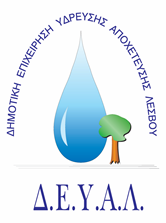 ΔΗΜΟΤΙΚΗ ΕΠΙΧΕΙΡΗΣΗ                                                               Ημερομηνία: 06-10-2020ΥΔΡΕΥΣΗΣ ΑΠΟΧΕΤΕΥΣΗΣ                                             ΛΕΣΒΟΥ                                                                                                          Προς                                                                                                          Δ.Ε.Υ.Α. ΛέσβουΕΝΔΕΙΚΤΙΚΟΣ ΠΡΟΥΠΟΛΟΓΙΣΜΟΣ	Προς Υπογραφή Προσφέροντος ή Εκπροσώπου του……………………………………………………… Όνομα υπογράφοντος……………………………………………….Αρ. Δελτίου Ταυτότητας/ΔιαβατηρίουΥπογράφοντος………………………………………………..Ιδιότητα υπογράφοντος……………………………………………… ΘΕΜΑ:  Προμήθεια υλικών Ύδρευσης για τις ανάγκες των Δ.Ε. Γέρας & Πλωμαρίου της ΔΕΥΑ Λέσβου.Αρ. πρωτ.:   11325/06-10-2020Α/ΑΠΟΣΟΤΗΤΑ ΠΕΡΙΓΡΑΦΗΤΙΜΗ ΜΟΝ. ΚΟΣΤΟΣ1300ΓΩΝΙΑ ΑΡΣ/ΘΗΛ 1/2'' ΓΑΛΒ.0,66198,00250ΜΑΣΤΟΣ 2” ΓΑΛΒ.3,55177,50315ΣΥΣΤΟΛΗ 1'' Χ 3/4'' ΑΓΓΛ.ΓΑΛΒ.1,8027,00430ΣΥΣΤΟΛΗ 1 1/2 Χ 1'' ΑΓΓΛ ΓΑΛΒ.3,0090,00550ΠΡΟΣΘΗΚΗ – ΠΡΟΕΚΤΑΣΗ ΥΔ.3/4” 5cm2,80140,006150ΠΡΟΣΘΗΚΗ – ΠΡΟΕΚΤΑΣΗ ΥΔ.3/4” 4cm2,57385,507300ΠΡΟΣΘΗΚΗ – ΠΡΟΕΚΤΑΣΗ ΥΔ.3/4” 3cm2,15645,0085ΜΟΥΦΑ 3” ΚΟΛΛΗΤΗ ΜΑΥΡΗ6,0030,0091000ΣΩΛΗΝ Φ16 PE 16 ATM0,32320,00101500ΣΩΛΗΝ Φ18 PE 16 ATM0,39585,0011300ΣΩΛΗΝ Φ20 PE 16 ATM 0,40120,001210ΦΛΑΝΤΖΑ ΤΟΡΝΟΥ 2” ΒΟΛΤΑ 9,1091,00134ΦΛΑΝΤΖΑ ΤΥΦΛΗ DN150 6”19,1576,601410ΦΛΑΝΤΖΑ ΛΑΙΜΟΥ Φ11010,00100,00155000ΦΙΜΠΕΡ 3/4”  ΥΔΡΟΜΕΤΡΩΝ (ΠΡΑΣΙΝΑ)0,04200,001630ΒΑΝΑ 11/2''(ΤΥΠΟΥ ΚΙΜ)19,30579,001750ΒΑΝΑ 2” (ΤΥΠΟΥ ΚΙΜ)27,801.390,00185ΗΛΕΚΤΡΟΜΟΥΦΑ Φ110 16 ΑΤΜ7,7038,501950ΣΕΛΛΑ ΤΑΧ. ΕΠΙΣΚΕΥΗΣ 32-37Χ76mm11,52576,00ΚΑΘΑΡΗ ΑΞΙΑΚΑΘΑΡΗ ΑΞΙΑΚΑΘΑΡΗ ΑΞΙΑΚΑΘΑΡΗ ΑΞΙΑ5.769,10ΦΠΑ 17%ΦΠΑ 17%ΦΠΑ 17%ΦΠΑ 17%980,75ΣΥΝΟΛΟΣΥΝΟΛΟΣΥΝΟΛΟΣΥΝΟΛΟ6.749,85